Entrepreneurs in Finance Podcast With your host, Kris Roglieri…PODCAST TRANSCRIPT*These transcripts are generated automatically via Google/Youtube. Please be aware that the automated generator can sometimes get words or phrasing wrong. It’s always best to watch/listen and to use the written transcript as a reference only. Closing Deals & Hiring Employees Only 6 Months After Loan Broker Training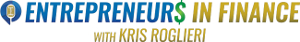 The first episode of Season/Year #3! Meet Chris. Chris wrapped training and launched his loan broker business 6 months ago and you can hear about his closed deals, his current pipeline,  and the 4 IC's he's already hired to scale his business.#beyourownboss #businessloanbroker #loanbrokertraining #cctg #commercialcapitaltraininggroupChris Greco of Lode Capital00:08what was like that first month like00:11in terms of after the training's done00:13like what what were you guys doing so00:15our first day00:17in the in the sea00:19we had an opportunity for a 15 million00:21dollar ground up assisted living00:23facility in georgia so we sort of looked00:26at ourselves and went okay we don't know00:27what we're doing but you know how do we00:29handle this00:31there are just too many commercial home00:32brokers that don't have a damn clue of00:34what they're doing00:37all we're trying to do here is better00:38the industry for everybody00:42at the end of the day you can make great00:43money in this industry but in the end00:45it's all about helping people00:48you know people always say chris how can00:50i be a successful broker it's two words00:52hard work and dedication00:55if you don't like talking to people you00:57probably shouldn't be in this business00:59hey everybody welcome back to01:00entrepreneurs and finance where we01:02explore the daily lives of cctg01:04graduates lenders and everybody else in01:05between and01:07i am first of all happy new year to01:09everybody i'm very excited to do the01:11first podcast of 202201:14and uh very pleased to do it with01:17a graduate by the name of chris greco01:20with load capital hey chris01:22hey chris how you doing happy new year01:24to everyone as well it's good to see you01:26yeah now good to see you too01:28it's always good to talk to another01:30person with the same last name as me or01:32same first name first right01:34um01:36so how are you man01:37doing great doing great had great01:39holidays01:40and01:41you know like uh the rest of the world01:42hopefully just enjoyed uh enjoyed01:45spending time with family and friends01:46and loved ones and now it's back in the01:48saddle and running hard in 2022 already01:51so are you dodging the uh01:53you know 10 or 15 different variants out01:55there you're dodging doing our best01:58we're doing our best yeah02:00good job everybody's happy and healthy02:02yeah appreciate that that's all you02:04could ask for um02:06so02:07tell me uh you know i i i02:09you've made a little recent news around02:11here at least at our office because uh02:13you know you had submitted a a a really02:16cool transaction that we funded through02:19my own company and it was a fairly large02:21one but we'll get to that in a second02:22but yeah tell me about how life has been02:25i from my understanding you uh you've02:27been at this now for about four or five02:29months what what month did you come02:31through02:32we came through at the end of june and02:34we went through the full night we did02:36the full nine days we're a legacy grad02:37so we also did the marketing piece as02:39well which is really cool with joe and02:41the team02:42and uh you're in person or no02:45no we did it through uh we just rented02:47an office uh space one of those shared02:49spaces and uh and did it remotely just02:52because it was one of those time frames02:53where we knew we were gonna be masked up02:56and all that fun stuff so we thought02:58best to just do it virtually but okay03:00all right well yeah no it's good to uh03:02to see you to finally see you03:05yeah of course03:06so talk to me so talk to me about what03:08what was life like before you03:10decided to invest here i mean what were03:12you doing and what led you here what was03:14the path that led you here03:16yeah i mean so i've been in uh my past03:18history is 25 years or so in03:21business process outsourcing03:23uh and retail and commercial consulting03:26services for fortune brands03:29uh for the most part and really enjoyed03:31that still have lifelong friends at you03:33know companies large and small that we03:35we did some cool deals with03:37and uh yeah so so03:40just almost that awakening that you hear03:42a lot of people having during covet03:43about you know is this is this something03:45that i want to continue to to do or do i03:47want to pursue03:48something i've always dreamt about doing03:50which is owning my own03:51own business and a good friend of mine03:53and partner who you've met as well craig03:55craig03:56uh we went and had lunch and03:58sort of brokered the idea of of doing04:01some business together then we had04:02another lunch a week later and then we04:04started he had actually researched you04:06guys um a year or two before it and was04:09really intrigued by cctg and04:12um i guess we both have that04:13entrepreneurial spirit and and i04:15couldn't be happier with with where we04:17sit today which is it's really my first04:19four-way foray into direct business04:21ownership he's a owns a couple of04:23businesses as well04:24um but we've got a really good04:26partnership and a sort of a base of a04:28friendship and we walk in every day and04:31and enjoy what we're doing so i'm sure04:33at some point i'll get to how much we04:34appreciate your staff and some things04:36they've done for us to get out of the04:37gate strong but uh yeah so that's sort04:39of what led me here just the spirit that04:41says always sort of itching that says04:43it's cool to have a nice job but what if04:45what if i got to own something you know04:47what if i got to bring some employees on04:49etc so it's been it's been fun so far04:51yeah no and i appreciate that that kind04:53of synopsis but what led you so you know04:56you didn't know who cctg was before04:58right because we're not like i didn't04:59know right so like you were probably05:01looking for something else and and like05:03most accidentally stumbled upon us05:06yeah and and yeah and when again that05:09lunch i referenced with it with a body05:10of mine he had done some research and05:12had always wanted to move into some more05:14direct financing opportunities and and05:17uh05:17so he has some experience in things like05:20litigation funding and and some of those05:22kind of things so he brought some05:23experience to the table05:25i brought a a zest05:28to get into finance really for the first05:30time and that's what we really sat down05:32and we literally on a napkin05:34uh i went into your website downloaded05:36the white paper had all kinds of notes05:38on it and uh it's funny those things you05:40remember when you launch right is we sat05:42there at a capitol grill from i think05:44four and a half hours when we just05:46decided you know what we're gonna do05:48this and we're gonna go all in together05:50and so we haven't looked back you05:52literally sat there and probably05:53reviewed every video even podcast05:56probably right all that i mean the05:58waiter wanted us to leave because he's05:59wanting to turn his table and we're like06:01listen we got bigger things going on so06:02we're not going anywhere we're not going06:04anywhere that's cool that's all i love06:06hearing stories well though yeah yeah06:09i love hearing stories like that um yeah06:11all right so so you took the plunge06:15um06:15and you know06:17you know right around the time that you06:19came through we we opened up uh in06:21person and what i want to say june was06:24possibly the first class we did that but06:26there was a few people in the room yes06:29so tell me about the virtual experience06:32particularly going through as a legacy06:34which is our highest tier package which06:36else was marketing and all the other06:37great things but like what was that like06:39sitting there for nine days because the06:42training's a little yeah legacy what was06:43that like sure06:45actually very well organized as you know06:47on your part in your team's part so06:50you know all the audio and video and06:52some of the challenges that can06:53accompany that were never an issue so06:55everything flowed really well06:57um06:58we um06:59we know that there's not a replacement07:01for that face-to-face eye-to-eye07:03handshake right but it's a very close07:05second just based on i think the work07:07that you guys did to make that07:10be as close to that type of experience07:12as it can be through training right so07:15um we we thought it was was really07:18really well done you know i've sat07:19through all kinds of different07:21conferences and webinars and things like07:22that and i put it toward the top in07:24terms of how organized it was07:26and we walked out of the the nine days07:28and and felt you know very prepared we07:31don't know we didn't know what we didn't07:32know we're still learning every day and07:34sort of failing forward is one of my07:35favorite books07:36um that i still lean on today but at you07:39know we i would just say to answer the07:41question directly it was very well07:42organized i would encourage those that07:45may not be able to travel or for07:47whatever reason to say don't let that07:49preclude you if you're interested in07:51doing this we learned uh i think as much07:53as we would we just missed the07:54handshakes you know and maybe a dinner07:56together that i think you hosted dinner07:58at the end of the night i missed a great07:59dinner but you know maybe down the road08:01we'll we'll hit albany and have a chance08:03to make that up but uh i would give it08:05an a honestly08:07from content to to the process to the08:09speakers08:10um from soup to nuts we we felt like it08:12was just extremely well organized and we08:14were well prepared i think08:16to launch uh in early august we decided08:18to take a few weeks and get our ducks in08:20a row after the training sure and then08:22we went official with our website on08:24august 1st of 2021 2021.08:26and did you did you you know we have08:27like a pretty sophisticated camera08:29system that can follow me around when i08:31lecture did you find that helpful08:33i did and the other cool thing was when08:36we would post the question08:37you guys are very conscious of who's08:40online sure it wasn't a hey you know we08:43asked something in three hours later you08:44glance up at the wall and go actually08:46chris has a question so we felt like we08:48were part of the training we weren't08:50left out if you will because we weren't08:52there in person got it okay well that's08:54that's great feedback i i appreciate08:57comments so08:59all right so you guys are sitting there09:01um after that that intensive week uh09:05you know besides09:06taking a couple shots09:09tell me about the process you make it09:11but you you mentioned a great concept09:14book and and theme you know failing09:15forward right yeah and what was that but09:18what was like that first month like09:21in terms of after the training's done09:23like what what were you guys doing09:25you know09:26a whirlwind right like we we come in and09:28we saw you know obviously your team we09:30have leads that come in the direct leads09:32that the team does a great job with the09:34sto piece and i'll sprinkle in some09:36props to some great people that we've09:38gotten to know alex and the projects09:40team09:41uh from from the start to even today09:44we're evolving some of the things we're09:46doing on the seo seo front that he's09:48helping us with um just super responsive09:52and help very helpful but we were really09:54balancing some indirect leads coming in09:57right because i mentioned my business09:58partner is a pretty connected10:00uh guys business owner by by trade and10:02entrepreneur by trade so our first day10:06in the in the sea10:08we had an opportunity for a 15 million10:10dollar ground up assisted living10:12facility in georgia so we sort of looked10:14at ourselves and went okay we don't know10:16what we're doing but you know how do we10:18handle this you know and so although we10:19didn't we didn't necessarily they ended10:21up sticking to a hud plan10:23uh that they had had for it but it was10:25just a cool thing to go gosh we've been10:27in this thing 24 hours live10:29and our first pipeline deal is a 1510:31million dollar whale we have a long site10:34by the way how to keep the lights on10:35stuff but it was just a really cool sort10:37of day one for us right we were10:39literally we we got home and we're10:41conferencing each other and going can10:42you believe this like that is cool10:44combination of of some of the some of10:47the direct leads that that we try to10:49foster out of the gate and10:51um10:52learn different things obviously i10:55mentioned failing forward i told you10:56because we don't close everything but we10:58learn from every opportunity and so we11:00had all these direct leads coming in11:02from you guys and then we mixed in some11:04of our personal network stuff that came11:06in and11:07just really learning about you know hey11:09when a land deal comes across the wire11:11which came a week later how do you11:13handle a land deal that has no net11:15operating income who's the right lender11:17you know so yeah it's the learning11:19process for that right it's diff it's11:22it's not difficult in that it's it's11:24untenable it's just learning and so okay11:26i went to a lender that has no interest11:28in land11:29so let's make that no not bother them11:32again but we we found you know ended up11:34just through perseverance and patience11:36and digging and11:37just really finding some options as an11:40example of sort of month one was just11:42sort of flying at us yeah and i11:45and i tell people that you know you're11:46first even in class your first couple11:48months are going to be hard because11:49you're you're growing your your sea legs11:51if you will11:52and11:53you know you're you're going to blow11:55some opportunities hopefully not too11:57many but it's just it's it's natural if12:00you do anything right i mean any new12:01career you start you're going to make12:03mistakes12:04yeah any new business you start you're12:05going to make mistakes and then you've12:06got to readjust and12:09your skin too much so that's but that12:10that's that's uh12:12a a pretty reflective account of what12:14everybody goes through i think of what12:15you guys went through so yeah um12:19and again you know you guys been at this12:20for five months so12:22um12:23tell me about12:25uh you know tell me about12:28kind of uh what what led you up to12:31you know this this really big deal that12:33well it's a big deal yay world but tell12:35me tell me about that and tell me about12:38you know gary and how he assisted you12:40and eventually funded that i'd just love12:41to hear your side of the story because i12:42know our side we funded it so i'm happy12:45that i'm i'm happy that it's fresh on my12:47mind obviously i'm happy to share it12:48before i do12:50um i want to share one quick story that12:52our very first business check came from12:55diane rosenkrantz of tennant who i know12:57you know well12:58we uh we had a long-term rental13:00opportunity uh up here in the lakes in13:03georgia and uh we worked with her to13:07convert a 401k for the potential13:09borrower and so our technically our13:11first quote unquote13:13um13:14check came from so when we saw her at13:16naclb13:17we went over to her booth and we13:19introduced ourselves did i know you guys13:21we said you know you're forever in our13:22hearts because our first chat came from13:25you and we got it framed and you know13:26all that fun stuff so just know that13:28we're connected no matter where life13:30takes us we're connected forever and she13:32was wonderful to work with through all13:34that as you as you know13:35um13:36yeah but segwaying into the the uh the13:39mca uh opportunity that that we have13:42with uh with um gary and and prime13:45commercial ending13:46so um i mentioned our indirect network13:49and someone in our indirect network is a13:52local tenant rep who obviously helps13:54businesses secure you know whether it be13:56in a strip mall or properties for their13:58their growing entities and so14:01she led us to a a restaurant tour who14:04she is working on multiple leases with14:07as he grows out his his concept in his14:09business that's going really well out of14:11the gate14:13and um so we started she we she brokered14:16the introduction we got on the phone14:17with the the borrower we hit it off out14:19of the gate started asking questions14:21what we realized was ultimately and i14:23know you hear this a lot what we thought14:25was going to be a real estate play14:27ended up being14:29uncovering the real need that he had in14:31front of him which was faster money14:34uh so he could use for the launch of a14:36second and a third uh restaurant for him14:40by the way that thrived through cove but14:42it's a really cool concept that he has14:43but it actually thrived through coveted14:45versus retracted14:46and so um just kind of sparing you some14:49of the details we started talking about14:51some of the immediate needs that he had14:53and14:54i reached out to gary for some advice14:56and i will just tell you from the first14:58phone call with gary15:00uh to the closing table we talked and15:03texted chris i'm not exaggerating in a15:06week's time over the holidays probably15:0850 to 60 times15:10to make it happen and and here's what's15:12really cool other than how knowledgeable15:15and helpful and guiding gary was through15:17the process not only with me but also15:19directly15:20with the borrower was15:22he answers the phone every time you call15:23you know one of the challenges in any15:26business i think when things are moving15:27fast is am i getting your voicemail and15:29people are busy and we recognize that15:32not one time did i call him a few times15:34or at 9 30 at night and hey chris what's15:36going on you know so i just want to15:38commend not only his knowledge on how to15:40how to position mca type products uh we15:44by the way we added a longer term line15:46of credit to to that deal as well15:48to suit some of the longer term growth15:51for this particular entrepreneur and15:53restaurateur but15:55in summary i mean it couldn't have gone15:57better and and gary was a big reason why16:00i appreciate that yeah no i mean16:02gary handles all our graduates16:04not only for working capital support16:05needs but for our own he's our our rep16:08our own product so tell me about it how16:10much was it and uh if you don't mind16:12saying would you what'd you take down on16:14that16:15yeah so uh we16:17so so we ended up with a 250 000 mca16:21that was funded a couple of weeks ago16:23which timing was perfect and then we16:25added a hundred thousand dollar line of16:27credit16:28um so technically tote in total 350k16:32and uh yeah we were in the five to seven16:36point range on the mca and then of16:38course the you know how the llc works16:39obviously you created them so16:41um obviously lower numbers there but the16:43cool thing about that is that upon draw16:46some comes in as well you know so we16:48were super excited about it and16:50we just uh we just went and had dinner16:53with uh the tenant rep i mentioned and16:56uh just brought her a nice bottle of16:58wine and you know some of the nice16:59things that says hey we wouldn't have17:01even met these guys if it wasn't with17:02you you know so it was just an17:04overarching great experience and we17:06think this customer is going to be with17:07us for a long time i mean he's as17:09pleased as17:10as it gets and and you know again17:13largely due to gary and prime really17:15stepping up17:16and getting him uh funded within i mean17:19within seven days of engagement we had17:22we had money in front of him so he17:23couldn't have been happier and i'm sorry17:25that was good for you i mean i i17:26remember because i signed it but i think17:28you guys almost got about a twenty17:29thousand dollar initial check17:33which is really cool it was a great17:34feeling uh to get that sort of first one17:36i mentioned diane's our17:38technical 1a first one but um this one17:41felt really good and and it just you17:44know it's what's so cool about the17:45multiple products that are offered is17:48and the multiple lenders which we've had17:49a great experience with as well17:51is that there's a solution for just17:53about every business need that's out17:54there when it comes to funding it's our17:56job to to get that path clearer faster18:00for that potential borrower and that's18:01what we're learning18:02uh and growing every day in our18:04knowledge base on how to do that but um18:07man i'd work with gary all day if i18:08could so yeah good yeah that's good18:11feedback i'm sure he watches yes so i'm18:13sure he'll be uh he'll be very very i18:15owe him dinner by the way i told him18:17whether i come there or you come to18:18atlanta at some point we are going to18:20run into each other and it is on me my18:22friend so you guys are out of atlanta18:24yes uh okay all right actually i got to18:26go to atlanta in the next couple of18:28weeks we uh18:30we closed a big deal 170 million dollar18:32transaction down there so uh18:36i'll look you up look us up man we'd18:37love to meet you for a drink or beer or18:39something and say thanks18:40for everything you've done18:42and the business that you created that18:44that you know supports not only18:46thousands of brokers out there but18:48thousands of businesses you know that18:50that you've been able to help you know18:52thrive and sometimes just survive much18:54less crime right that's what i love18:56about you know people always a common18:58question there's always these common19:00questions people ask me on these19:01podcasts and one thing that always has19:03come up throughout the years is that you19:05know what what what do you what19:07enjoyment you get out of doing what you19:09do it's stuff like this meaning like19:11yeah you know i i really really really19:15it brings a lot of joy warms and fuzzies19:17if you will to me19:19knowing that like look you came here for19:22an opportunity you paid for it we've19:24given it to you19:26and but but but the deeper aspect is19:28that19:29you helped that business owner19:31right and and and and i always say this19:33business is all about helping people19:36plain and simple and and that business19:38owner possibly wouldn't have got what19:41they got19:42you know19:43uh uh unless you know um unless you19:46hadn't found us and come through here19:47you know i mean they wouldn't have got19:48it if you that never happened19:51and that's awesome to me i mean you made19:53some money they hope they fulfilled19:55their dreams with whatever they needed19:56the money for and and that's a good yeah19:59you know20:00couldn't agree more20:01um you mentioned naclb so you did make20:04it and i apologize if i don't remember20:06you seeing you there because i was crazy20:07but you did make it out to this year20:09right we did we had a blast what was20:11your experience with that20:13it was great so we we spent every day we20:15went into the lender side you know and20:18and walked through it and those who20:19don't know real quick naclb kind of a a20:22conference that uh it's the largest20:24broker conference in the country that20:25that i chair and i founded um and it20:28also acts as a cct reunion conference20:30every year so20:31with that preference you know how to20:33tell me about it you're because you've20:34only been in this game for two three20:36months and then you went there at that20:37point yeah we were20:39shiny and new but we uh you know we went20:41in with a mindset that says let's shake20:43a lot of hands let's not only not only20:44in the lender community that supports uh20:47cctg grads and20:49uh but but also some fellow brokers and20:51and hearing a lot of the questions that20:52were asked um sitting in some of the20:54panel discussions20:56um felt like it was very helpful for us20:58when it when it got down to brass tacks21:00and the groups got a little bit smaller21:02the breakouts were really effective and21:04you know again we've got a notebook this21:06thick uh on some things that we learned21:08and uh it was great to see the some of21:10the recognition and some of the21:12inspiration uh you know i've heard tim21:14and and21:15bennett and some of the other ones quite21:17a bit in fact then it was my one of my21:18very first conversations before we21:20decided to take the full plunge and you21:22know how great he is21:24um and so um it's just a true sort of21:28brotherhood sisterhood you know in terms21:30of just we walked away with a feeling of21:32uh21:33inspiration i think is the best way to21:35put it right and and uh the sessions21:37were21:39not so sort of gruesome that you you21:41know you i think ces is going on out in21:43vegas as we speak and uh it's a consumer21:46electronic shows and back in the day i21:48would stand on my feet and work a booth21:49from eight a.m to eight pm and couldn't21:51walk at the end of it it was so tiring21:53right um21:54but this was a this was a really cool21:56experience it was really well put21:57together i think i put some feedback21:59back to you guys on a little survey but22:01um22:03we'll be there for life i mean we're22:05we're coming we're looking forward to to22:07october so22:08of 2022 so we learned a lot and it's22:11also a nice it's a nice you know it's a22:13nice break away from the the everyday22:15and22:16yeah great environment so22:19we're very upbeat energetic conference22:21yeah like with a lot of our events that22:23we do22:24it was great and actually this year i22:26could say we got uh you know we had22:28sugar ray leonard last year who was22:30great i don't know i don't know if you22:32caught his session but it was great i22:33did i did yeah um22:36uh this year we have damon john22:38uh22:39i'm a shark tank22:41you know i watch him i've probably seen22:42just about every episode so that's22:44awesome do you know him personally or22:46uh you know i don't know him personally22:48however i do know another gentleman on22:50there uh personally uh robert okay who's22:53uh robert okay richard so22:58in any event um just because we23:00we we dabble in some other worlds car23:03worlds and things like that so he's a23:05big23:06my favorite robert quote is don't23:07mistake my kindness for weakness23:10oh yeah yeah he is the kind23:12for sure23:15so23:15that's that's awesome well no i'm glad23:17you had a great time i'm glad you found23:19it useful and with the legacy package23:21you you have no excuse of not being23:23there because it's free23:24well it's really true true but we would23:27here's the thing i would just leave you23:28with this thought about we come anyway23:30yeah we got a lot out of it so the fee23:33is not something that would preclude us23:34from you know spending time there23:36building relationships there the evening23:38stuff is fabulous23:40like i said we we had a great time23:41networking right which is half the23:44sort of half the reason to be there23:45right yes we learned and i'm sure you23:48met other grads right oh we absolutely23:50did and we're able to swap some stories23:52and23:53um yeah so it was uh overall we would we23:56would give it a you know a great23:57experience a vote for sure that's24:00awesome24:00well um i mean listen i i uh uh24:04i i wish we could talk more about your24:07business but i know it's only been five24:08months right24:10um but i think the highlights but but24:12tell me what's what's on the horizon for24:142022 what are your goals what are your24:15aspirations yeah so um24:18what's interesting i'll share one24:20specific opportunity that uh came across24:23the wire and it's a24:24it's funny24:26so24:26we left the uh one of your most24:29successful grads that was up on stage24:31one of your i believe it was your the24:33grad of the year um24:35got to know a little bit and said hi to24:37and so24:38um we had an opportunity come across the24:40wire after the conference in like early24:42november it's still alive today but it's24:43like a 45 or 50 million dollar bridge to24:46uh what we'd call a ground-up24:48construction mixed-use hotel uh yet it's24:51almost it's halfway done so it's got24:54some unique aspects to it so24:56started looking through the lender book24:58on who plays in that space and was24:59having trouble really identifying i25:01think the right one and i literally25:03picked up the deal maker magazine that25:05you know we walked away with yeah i25:07started reading25:09yeah and i started reading about uh you25:11know capital atlantic and kimmy and i25:13started going through it and i read her25:15her article not only by the way big time25:17congrats to her25:19but also specializing in some of the25:21things that we just started in right25:23which is this very large opportunity25:26uh to support this ground-up uh you know25:29or semi-ground-up opportunity and you25:31know ground-ups sprinkled through the25:33article so i i thought you know what i'm25:36gonna just sort of break the mold here25:37i'm just gonna reach out to her i don't25:38really know her that well but i'm just25:40gonna call her answer the phone25:42we talked for 20 minutes her exact quote25:44or i'll paraphrase was25:46you know chris i'm happy to help you25:48with this my my goal is to give back you25:50know to cctg grads and it's a great25:53pleasure of mine you know to to be able25:55to help you through something like this25:57you know pull me onto conference calls25:59learn from me you know etc so she's been26:02great it's still alive you know these26:03take time right26:06they're whales you chase and and we26:07enjoy the chase we haven't lost sight of26:10some of the mca type stuff we've already26:11talked about but uh i just wanted to26:13share that with you not only to26:15on camera give kimmy some some big time26:18props on how responsive she was but26:20um also just that giving spirit is26:23something really cool and26:25you know one of our goals is to get on26:26that panel one day and i think that26:29would be a nice litmus test on success26:31not only from a revenue generation26:33perspective26:34but also that's an opportunity to sort26:37of to use that same example to give back26:39and to share some26:40our experiences uh and challenges and26:43successes with that next batch26:45uh that comes in in 2022 or 2023 and26:48beyond you're gonna be awesome and you26:50know what you're you're you're on your26:51way there brother you really are i26:53appreciate that you have a great26:54attitude about this business which you26:56have to have i mean you know i i think i26:58think um the people that27:00uh one of the many qualities that when27:03people get in this business they don't27:04do as well as others there's a lot of27:06different qualities that we've looked at27:08but one of the other things is you just27:09have a bad attitude i mean if you have a27:11magnitude and everything's negative and27:14you know27:15um you know you're just that comes27:18across to people too you know and when27:20you talk people just comes across but27:21you guys have a great attitude you know27:23a lot i appreciate that yeah thanks27:26um27:27so then just go ahead i'm sorry i don't27:28know i was just gonna add we we went27:30ahead also just as a quick note uh about27:32load we did go ahead and hire four uh27:35ics27:37uh there we and we've already got them27:39on our website and introduce you know27:41alex was fabulous the whole team got our27:44sort of who meet the team link now is27:50i love it and you know there's different27:51schools of thoughts on is that too early27:53is it not but i will just say this these27:55guys you know probably not surprisingly27:57they're in our network their trusted28:00friends and colleagues and so28:02the risk28:04factor was low or is low the28:06value prop is high based on what they28:09bring to the table in fact each of them28:10in their own way have already brought an28:13opportunity to the table that we're28:15working and that were multiple ones and28:17so we did it in december and they sat28:19through a little bit of the december28:20three three or so of the the days that28:22you were training right right in28:24december we were in the background28:26and uh yeah so they'll be great with us28:28i think and the only downfall not a28:30downfall i say the only risk in that at28:33that stage and people have done it28:34people have done it three months into28:36the business but i i always caution28:37people i i feel like you guys are good28:39but28:41you got to be careful of bringing on28:42talent that and i talk about this in28:45class when we talk about i see28:47bringing on really good talent28:50but not knowing about your business yet28:52because28:53if they soon realize that you don't know28:55what the hell you're doing28:56yeah when you own a business you got to28:58lead people28:59whether they're an ic or an employee or29:01whomever yes29:02sometimes you could waste good talent29:04because they're going to be like this29:05guy doesn't even know what he's talking29:06about i'm working for this group29:08and they'll leave but you know that29:10that's the only risk in that uh at this29:13stage of the game which i say most of29:14it's wait about 12 months but it sounds29:17like you guys know what you're doing29:18which i i believe you do yeah six months29:20into it you're rocking and rolling so29:21god bless29:22and to close that out we mitigated the29:24risk a little bit by knowing these these29:26folks well right so to go to your point29:30go find them on the street and do all29:32the searching and any hr pieces and you29:34just don't know what you don't know i29:36agree29:36wholeheartedly that that would have been29:38a little bit too soon for us but because29:40these four guys with us right now or29:42you know we know them we've worked with29:44them we've had you know worked with the29:46same companies before they're vetted29:47their friend that's why we felt29:49comfortable let's go ahead and jump in29:50and let's get some let's get some good29:53sort of uh velocity if you will going by29:55bringing on some folks that are also29:57equally interested in joining right so29:59of it yeah it's a good thing and we're30:02you know we're giving them as much30:02support as we can right now but30:04expecting a lot out of them in 2022 i30:08wish you uh continued success so at this30:11point at this point in the podcast i30:12want to kind of switch gears and and30:14we're going to get our viewers to know a30:15little bit uh some intimate details30:17about you outside of you being a legacy30:20graduate that30:21uh has fought pretty early on success30:23but so listen if you weren't if you30:26could have any job in the world anything30:28it could be absolutely anything you30:30could just transplant yourself and30:31you're there what would it be30:34um30:35i'd be the head coach of the north30:36carolina tar heels basketball team okay30:40cool they're basically if there's no30:41parameters yeah no i went to unc i i30:45bleed carolina blue um you know my30:47brothers went there and30:49and uh so if you looked in my basement30:51you would see more carolina blue than30:52you probably ever want to see30:54um30:55but uh i'm a basketball guy at heart i30:57coached my son uh growing up and aau and31:01uh from probably sixth grade all the way31:03through um you know high school and he's31:06actually playing uh college basketball31:08and uh making georgia at mercer31:10university31:11so we just were there last night and31:12watching them play and uh so31:14basketball's kind of in our blood on31:16north carolina guy it's where i grew up31:18so if i could do anything um it would be31:22to go uh to go move to chapel hill and31:24and lead the tar heels against duke who31:27i promised not to curse on your podcast31:29but31:30i'm gonna leave duke out of this but31:33but that rivalry is there whether you31:35know when i was a student you know they31:37weren't a favorite of mine and they31:38never will be but no i'm of course uh31:40being a little cheeky but no that's what31:42i do i go coach college basketball31:45because i love investing in youth31:48and31:49i love the game and31:51i think it would be a really cool thing31:52to do31:53you know31:54awesome awesome yeah31:57so let me ask you this31:59i ask a lot of grads this what is like32:01the quirkiest thing32:03that you would tell somebody about32:05yourself that we wouldn't normally know32:07about you32:09well that's an interesting question i uh32:12gosh there's a roll of decks in my mind32:14going right now and all my little quirks32:15but um32:17i look across the end of my office or32:19the back part of my office and i have32:20this little putting mat it's like an32:22eight foot mat called perfect practice32:24and i have my a putter and a a couple32:26balls and it's got all kinds of grids32:28and lines for people that struggle with32:30putting because i enjoy the enjoy the32:31game and32:32so what what i do every day chris is32:35when i'm here is32:36um around lunchtime when i start to get32:39a little hungry i stand up and i32:40challenge myself to make ten eight foot32:43putts in a row into this little sort of32:46half the size of an actual uh putting32:48cup and so it's designed to improve32:50putting and if i miss one out of ten i32:53just don't eat lunch that day32:56and i i basically it's good because it32:59helps me avoid you know going to the33:01buffets and it's eating too much all the33:04time and then at the same time how many33:05times do you not eat lunch then33:07that's the question i don't want to tell33:09you that part b okay33:12but uh it's it's actually made me you33:14know it's funny i try to transition that33:15onto the golf course and i've had a few33:18you know ten dollar nassau pressure33:19putts and i feel like that's helped me a33:21little bit and concentrating when it33:23matters so uh you know you know who else33:26has that and your legacy and i think you33:28work with him as lucas your processor33:30right because33:32lucas so lucas had the same thing in his33:34office oh okay believe me he eats lunch33:37don't don't make a mistake he eats lunch33:39but he has the same thing in his office33:41that putting things so that's something33:42you could you could ask him about next33:44time talk to him about it and again you33:46open the door for me to give you33:4815 seconds on lucas or he's phenomenal33:52uh we had a deal the tenant deal i33:54mentioned with diane he33:56we uh started to i'll spare you the33:58details but we needed to move it to34:00another lender at the last minute and uh34:03called him at six o'clock at night34:04answered i said hey lucas how long would34:06it take you to package everything that34:07we just did for the last 50 days and34:10have it where i could send it to and in34:12about34:1312 minutes34:14i had an email with 15 attachments34:18all the34:18information uh34:20organized was able to send it in 1534:23minutes you know so i'll just give you34:24an example he's been fabulous to work34:26with as our loan processor he really34:27good good no i'll be sure to pass down34:29the word please do34:33what do you hate about this business34:37well uh34:39hate's a strong word uh i would say34:42i mentioned failing forward i think one34:44of the challenges chris is when we think34:47we as a broker34:48brokerage house think that a deal is34:50really really good34:51right and34:53we feel like we found a really good34:55lender option or two and then34:58you know it could be something as simple35:00as a 10-unit apartment you know in a35:03more rural part of a state around here35:05in the southeast that we got news from a35:08lender that said if it was a nine unit35:09we'd lend but because it's a ten unit we35:11won't even look at it you know it's35:13those kind of things that i think of35:15course lenders have underwriting35:17principles and and they have to mitigate35:19risk and it's no offense to them but i35:21think hate's too strong i think a35:23frustration can come in when35:25we feel like we've almost gotten35:27everything aligned to the finish line35:29and something like a zoning35:31misunderstanding on a zoning permit that35:33you know certainly appears to us that35:35it's right but to them they found35:37something you know the little nuance35:39that can throw35:40what could be a really good deal you35:42know toward the end of something off is35:44just frustrating it's not a hate it's35:46just a frustrating thing that says gosh35:48we had this borrower on the hook and now35:50we've got to deliver a message that you35:52know in this game we've had just just a35:54couple of those nothing that's not35:56necessarily a common thing it just you35:58know sucks when you have to tell35:59somebody we can't we can't get you the36:02you know the money so that's that's36:04really it36:06you know it happens we understand it36:08and one last question for you if you36:10could actually you know if you could uh36:12wake up36:13and uh sit down with and have dinner36:16with anybody36:18yeah that has since passed on in the36:20history of the world okay or36:23that's here with us present who would it36:25be36:26wow36:28um that's a good thought-provoking36:30question36:32um36:33i mentioned sports and basketball so of36:35course my mind goes to36:37kobe bryant you know my son grew up with36:39his jersey slept in his jersey you know36:42from probably fourth grade up to eight36:44you know that kind of world and of36:45course36:46you're a basketball guy so that makes36:48i'm a basketball guy michael jordan went36:49to north carolina so36:51uh but you know honestly36:54who do you think's better all time36:55michael jordan or kobe bryant wow36:58i mean i'm a jordan guy because you know37:01as much as i love kobe37:03era i would say jordan too i got to be a37:05jordan guy and he's a tar heel through37:07and through too so i'm gonna stick with37:09mj but okay you know but both of them37:12would be uh awesome but i got to tell37:14you when i think about it as i get a37:15little bit older and start to have a37:17little bit more perspective on life i37:19always think of37:21as you know37:22we just went through you know gosh not37:25too long ago some of the some of the37:26racial unrest that unfortunately can can37:30uh you know come to the table and and37:33uh i started to just think through37:36a lot of that and that's weighed heavy37:38on me and i would just say probably mlk37:40junior would be37:42someone that if i could just sit down37:44with one person whether it be for five37:46minutes or actually have the honor to37:48break bread with somebody who uh was so37:51honorable and and woke up every day with37:53such a purpose-driven life in his 3937:55years37:56on the earth it would be him it would be37:58an honor that's awesome i don't think we38:00had that before joe right no we've never38:02had that answer before so great all38:04right yeah of course well that's38:06interesting perspective so now as we38:08wind down you have a chance to kind of38:10pick uh pick on me it could be anything38:14personal it could be38:16it could be what kind of hair gel i use38:18it could be anything anything38:21uh feel free to ask me i'll give you38:23something38:24i'm not gonna ask you how much your38:25belts cost that we saw at naclb i'm not38:27gonna do that38:30but uh i tell you what i'll make a deal38:33with you38:34let me ask you one business question and38:35then i'll ask you one personal question38:37all right shoot go ahead so let's start38:39with business um one of the things that38:41we're pivoting to38:43it's been in there since our inception38:45but we're really focused on commercial38:47real estate products um it's it's a if38:50you go on our website it just pops out38:52at you as a primary offering from us38:54working capital of course abl of course38:56but we really want to start getting a38:58little more aggressive i think it's a39:00atlanta is a great area we can we can39:02touch the southeast in different ways39:03etc with all of the cre opportunities39:07but39:08just your thoughts around trends39:10in that particular space are there39:12anything that you're seeing39:14you know around there that would be good39:16advice for you know us and people people39:18that may view the podcast and as a39:20secondary question to that39:21um any trade shows or conferences39:24whether it be attend in person or listen39:26to that's focused on commercial real39:29estate that hasn't been mentioned before39:31you hasn't you've been enlightened about39:33or you know recently been39:35able to see39:36yeah we really want to get more39:37aggressive in that space if we can yeah39:40i mean39:41it's i think i mean real estate's always39:43a a a safe space to play in as a broker39:47um relatively safe39:49i say that you know39:51it hit and for three four months the39:52capital markets basically froze and39:55nobody was finding anything because we39:56thought that you know you know the end39:57of the world was uh39:59was that her doorstep here but in any40:02event i would say40:03you know for the foreseeable future and40:06there's a couple things that could play40:07out but real estate is good i mean40:08listen um multifamily is always on fire40:12people need apartments and particularly40:14i think with interest rates do the rise40:17i don't think it's going to rise40:18dramatically but i think over time it's40:20going to rise40:22um at some point it's going to push a40:24certain portion of the population out of40:26um actual home buying right40:29so40:30uh it meaning like it it you know it's40:32going to force people to rent and if we40:36keep climbing right um40:39and there you know and and the40:41multi-family sector is going to explode40:44it already has right40:46i i40:47and and so you know there's always going40:50to be a need for that and i have friends40:51of mine that own twelve thousand40:53apartment buildings you know what i mean40:54i mean i have i i have people that we40:56finance our clients that own twelve40:58thousand apartment buildings and you41:00know they kind of they have the same41:01outlook you know because i asked them41:03you know i i41:04and and they say that they're the41:06apartment41:07phase is exploding and particularly a41:09lot of these you're going to see a wave41:11a lot of these developers now are doing41:12a wave of developments where there's41:14these really cool amenities right41:16yeah i mean really cool amenities and41:19building communities around the41:20apartment complex41:22um so i think i think multifamily is41:24going to be hot uh it's always going to41:26be hot fix and flip is still going41:28strong41:29really strong i mean that's kind of your41:31paying to bill's bread and butter in in41:33the yeah you know in the finance41:34commercial real estate world because41:36those things close relatively quickly as41:37opposed to a you know cmbs loan or41:40something of that nature um41:42so i think that's going to be a huge41:44opportunity coming down the pike41:46um also i will tell you and i'm gonna41:49say this because uh you know this is a41:51little uh self-absorbed if you will but41:53i'll say it to you now because you asked41:55me the question but yeah us prime or41:58we're coming out with a revolutionary42:00new way of financing project financing42:03so large deals42:04i'm talking about deals in the 50042:06million42:07uh half a billion to a billion dollar uh42:10wow billion dollar valuation um we're42:13actually going to coming out with our42:14own product um as a direct lender it's42:17not a not a not a thing that we're42:19subbing out where we're going to be42:21capitalizing on those large projects and42:23uh probably at the end i'd say the42:25beginning of the second quarter42:27we are going to be unveiling it to our42:29cctg database so be on the lookout for42:31that okay that's great i mentioned a42:34large one we have in front of us so42:36based on our experience with prime to42:38date and gary i mean obviously our trust42:40in you like it's a sort of a great thing42:42when a when a grad gets to work with you42:44guys directly again the other lenders in42:46the book have been fabulous42:48uh but we um it may be something to42:51offline you know the timing could be42:53really good with a couple of larger42:54things that we have on the horizon42:56sure yep i mean we're we're testing it42:59now with some of our own not testing it43:00but we we haven't opened it up to the43:02brokerage community uh yes we just we43:04did a 170 million dollar funding um in43:08georgia43:09uh which that that went very well and43:11we're kind of working congrats on that43:13too43:13with our processes and such so but sure43:16yeah so i i you know so where to find43:18deals i mean any type of association43:21that deals with real estate43:22any type of association um43:25particularly go after the people that43:27surround real estate so any type of43:29realtor association commercial realtor43:31association so it doesn't have to be43:33just an association that deals with the43:35owners and investors or sponsors but43:38uh uh you know people that play in the43:40ball game so think about a real estate43:42transaction who's in a real estate43:43transaction there's title companies43:45right there's the broker tells it43:47there's the seller's attorney there's43:49ira's attorney um you know there's the43:51insurance agent43:53um so there's all these different people43:55that are around real estate transactions43:57so go branch out into those associations43:59that they're a part of right right uh44:02and you know which is which is really44:04really good so44:05thank you for that yeah yeah and and44:07i'll say i'll say this that i'm blue in44:09the face the biggest social media tool44:12for people in your position and people44:14in our industry is linkedin so yeah44:17um don't be shy in linkedin connect with44:19as many people as possible i know your44:20package comes with a service like that44:22that we do it for you but even go above44:25and beyond i mean linkedin is is huge44:27you could find investors you could find44:29realtors you could find brokers um and44:31that's one of the biggest biggest tools44:33in our industry to you know that we44:34utilize yeah okay great that's that's44:37really good advice as always and uh44:40um look forward to leveraging that now44:43personally44:44um44:45i'm just gonna flip the question because44:47i liked it so much um and we don't get a44:50chance to spend enough time with you44:51obviously with how many directions44:52you're pulled in but i'm going to flip44:53the question to you like i had them44:55right who would you sit down with and44:57and why and you know if you had a chance44:59to have dinner or conversation or what45:01have you who comes to mind for you45:04well i'm gonna tell you um45:06i i've answered that question before45:09and um so naturally if you asked me that45:12question six months ago if i could sit45:14down with anybody45:15you know past or present um i i would45:18choose45:19you know people forget about this but it45:21makes sense i would choose jesus45:24i would choose jesus i mean what better45:26person do you want to sit down with and45:28have a discussion with right if you45:30think about it right if you look back45:32included yeah45:34you know what i mean yeah wine included45:36break some45:38bread and wine so you're good we got a45:40lot to talk about you know what i'm45:41saying sorry i got you i like that but45:44i'm a little more serious no i would45:46always say jesus um you know i i uh uh45:50you i don't know if you realize in class45:52but my father passed in may45:54of this past year45:56and and um45:58gosh you know you don't realize how many46:00questions or things or things you wish46:02you would have said46:03until someone's gone right so46:06if you'd asked me right now if i could46:07talk sit down and talk to anybody for an46:09hour or two46:11um it'd probably be my father46:13i appreciate that and46:15we we listen to you we're kind enough to46:16share and again my condolences you know46:18doesn't the pain can ease a little bit46:20over time it doesn't totally go away i46:22was really close with my dad too so46:24he's up there for me too but at the46:26frozen chosen story that you shared with46:28everybody um you know when during our46:30june46:31stuff that hit home to me too so i you46:34know it's it's always nice when when46:36really successful people are also46:38vulnerable enough to share what matters46:40to them personally and some of those46:42things that we all go through right uh46:44regardless of46:45where business takes issue it's we're46:48all human and46:49uh so i'm sure uh you know he was a46:52special guy46:53yeah no he was he definitely was46:55affected me in a lot of different ways46:57more than i even knew46:59we realized until after he was gone but47:01in any event well i appreciate those47:04questions um i think it's time to wind47:07this down um because we have about an47:09hour and we're approaching on that but47:12uh listen uh i really really appreciate47:14you taking the time out of your busy47:16schedule especially only five months47:17into this to kind of sharing your47:19experience with myself and the people47:21who view this podcast47:23um you know47:24and and i think it really adds insight47:26there's a lot of you know people always47:28say47:29you know47:30a lot of times what affected their47:31decision to come here is watching these47:33podcast episodes so i really appreciate47:35your income i wish you continued success47:37in 2022.47:38same to you my last comment would be47:40it's it's actually wonderful to hear47:42that if we inspire others to to join and47:45and47:46grow uh and be successful in their lives47:49for their families and you know that's a47:50wonderful thing and i'm just going to47:52end with uh just a quick one more props47:55to the support group uh chris you know47:58your team you know i think when you have47:59a syndicated support model with thousand48:02plus brokers that have graduated you48:04know there's an initial sort of fear of48:06am i going to be a number am i going to48:08have to get in line am i going to get48:10responsiveness and i got to tell you48:11every one of those are just big time48:14check marks for us and and i could just48:16go down the list of48:18everybody that works for you um that48:20that we've had great experiences with48:22but across the board48:24um just know that we appreciate48:26especially being new to this we just48:28appreciate the attentiveness and the48:30responsiveness of your team48:32i appreciate that thank you i thank you48:34so much um i will short ask that along48:37to them so48:39um with that being48:40okay well um that wraps it up for the48:43first episode of 2022 of our podcast48:46don't forget to subscribe to our youtube48:48channel at cctg uh go to just type in48:51commercial capital training group on48:52youtube and you'll see it subscribe to48:54it we already have i think 3 000 which i48:56know is small compared to joe rogan but48:59uh you know49:013 000 dedicated people i guess49:03interested in driving good but in any49:05event um don't forget to subscribe to49:06that and hopefully uh who knows maybe49:08i'll be interviewing you someday so49:11thanks everybody appreciate it49:13thank you good seeing you again and49:15we'll catch you yeah we'll catch you on49:17the next one49:19there are just too many commercial home49:20brokers that don't have a damn clue of49:22what they're doing49:25all we're trying to do here is better49:26the industry for everybody49:30at the end of the day you can make great49:31money in this industry but in the end49:33it's all about helping people49:36you know people always say chris how can49:38i be a successful broker it's two words49:41hard work and dedication49:42[Music]ABOUT THE PODCAST
In our quest to give you the best possible content to see what life is like as a commercial loan broker and/or a lender, CCTG has created the industry’s only podcast of its kind: "Entrepreneurs In Finance" hosted by our CEO Kris Roglieri. Kris and his stellar guests dive deep into the lives of CCTG graduates or the lenders the CCTG broker graduates work with daily.
Far from stuffy, the podcast’s appeal and success rides hot on the heels of authenticity as it feels more like old friends chatting over dinner or a drink. https://commercialcapitaltraining.com/podcast/##